聖母領報堂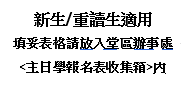 2022-2023年度主日學報名表第一部份學生姓名：_____________ 年齡：____ 性別：____ 聖名：__________  出生日期：_______________ 未領洗   已領洗但未初領聖體   已初領聖體  領洗日期/堂區 : _______________/_____________堂2022年9月就讀學校 (年級)：______________________________________________(             ) 住址：_______________________________________________________住宅電話：				現行讀於本主日學之兄弟姊妹姓名( 班級 )：__________________(         )/ _________________(         )父親姓名：__________________　聯絡電話：________________  教友		 非教友	  慕道者 – 將於_________ 年領洗及領洗地點：_______________母親姓名：__________________　聯絡電話：________________  教友		 非教友	  慕道者 - 將於_________ 年領洗及領洗地點：_______________ 第二部份：為方便導師與家長聯絡及響應環保，導師會以手機為每班別開設Whatsapp聯絡群組。	　同意加入	( 父 / 母 )　					　不同意加入	誠徵主日學義工, 主要職務為於課堂內或外及在活動環境中, 協助導師, 帶領小朋友認識主耶穌, 你願意加入主日學義工團隊嗎?　願意　			         　抱歉, 未能參與	      　其他______________________________導師專用:     已提交學生領洗證明	         已提交父/母親領洗證明  ( 適用於學生未領洗 ) 	 已繳付雜費$100 		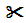 經手人：	______			(正楷)　　								編入班別：  _______    __------------------------------------------------------------------------------------------------------------------------家長須知此表格可電郵至annunciation@catholic.org.hk或親身交回堂區辦事處, 如選擇親身交回, 請保留此部份。主日學上課時間：逢星期六下午3:00-4:00, 每月第五個星期六放假。堂區收取表格後, 會通知約見, 會面時, 這帶備以下副本証明：學生領洗證明(適用於已領洗之學生) 父、母親領洗證明(適用於未領洗學生)成功入讀, 會即時收取雜費$100.新學年預計2022-9-17 開課, 課後4:30 為主日提前彌撒, 特別勉勵家長和兒童一同參與。如有查詢可致電堂區辦事處 TEL：2490-5250 楊修女申請人提供的資料, 只用作申請入學用途。並根據《個人資料(私隱)條例》家長有權要求查閱«條例內容»及更正以上個人資料。